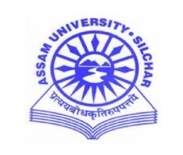 Career Counselling & Placement CellAssam UniversityNOTIFICATION                                                                                                                          Date:09-06-2021BIJU’S has sent a communication regarding the recruitment of students from Assam University, Silchar from Different Academic Departments. The detail information as well as Job description is given below:Job Profile: Business Development Associate (DBA)Sector: Sales (On Field)Joining Details:Date of Joining & Role location: Details regarding onboarding, Role location and joining will be discussed post completion of one’s course.BDT Training Location : Bengaluru (Work from home till our offices re-open)Joining Location Address: Bangalore: 6th Floor, Tower D, IBC Knowledge Park, Banerghatta Road, Bangalore 95Post Training Location:  PAN INDIAWorking Days: 5 days work week (Saturday and Sunday Mandatory working)Fixed CTC during training (not inclusive of incentives):       INR 3 LPAAnnual CTC post successful completion of Training:  INR 8 LPA (5 LPA fixed + 3 LPA variable) to INR 10 LPA (7 LPA fixed + 3 LPA variable) Based on performance in training period for the role of BDA - Direct SalesFurther details:Few information regarding training and onboarding are given below: All the original academic documents are required for verification. The Candidates need to have a working broadband connection and laptop at all times during the Training period. Please note that this is a core requirement for taking part in the Training. Training can’t happen without fulfilment of this requirement.The training performance will be thoroughly evaluated during your 8 weeks with us as that will be an incubation period for your new role.Business formals or business casual attire is mandatory during work hours.Thanks & RegardsDr D GhoshCoordinatorCareer Counselling & Placement CellAssam UniversityContact:Student’s Coordinators:     1) Mr.Tanmoy Acharjee: 8638295877.    2) Ms.Adrita Choudhury: 9862113604